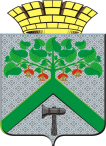 Финансовое управление АДМИНИСТРАЦИИВерхнесалдинскоГО городскоГО округАПРИКАЗот 26 декабря 2019г.						                              № 128                                                            г. Верхняя СалдаО внесении изменений в Перечень главных администраторов доходов бюджета Верхнесалдинского городского округа, утвержденный решением Думы городского округа от 10.12.2019 года № 241 «Об утверждении бюджета Верхнесалдинского городского округа на 2020 год и плановый период 2021-2022 годов»	В соответствии с пунктом 2 статьи 20 Бюджетного кодекса Российской Федерации, приказом Министерства финансов Российской Федерации от 06 июня 2019 года № 85н «О Порядке формирования и применения кодов бюджетной классификации Российской Федерации, их структуре и принципах назначения» (в редакции от 17 сентября 2019 года № 148н), в целях необходимости закрепления кода бюджетной классификации,ПРИКАЗЫВАЮ:Внести изменения в приложение № 2 «Перечень главных администраторов доходов бюджета Верхнесалдинского городского округа», утвержденный решением Думы городского округа от 10.12.2019 года № 241 «Об утверждении бюджета Верхнесалдинского городского округа на 2020 год и плановый период 2021-2022 годов», дополнив таблицу приложения строками 70-1 следующего содержания:  «                                ».	2. Настоящий приказ вступает в силу с момента его подписания.	3. Направить копию настоящего приказа в Управление Федерального казначейства по Свердловской области.	4. Настоящий приказ разместить на официальном сайте Верхнесалдинского городского округа http: //www.v - salda.ru/.Начальник Финансового управленияадминистрации   Верхнесалдинского   городского округа                                                                     С.В. Полковенкова70-19192 08 04000 04 0000 150Перечисления из бюджетов городских округов (в бюджеты городских округов) для осуществления возврата (зачета) излишне уплаченных или излишне взысканных налогов, сборов и иных платежей, а также сумм процентов за несвоевременное осуществление такого возврата и процентов, начисленных на излишне взысканные суммы